ادوار و اکوارحضرت بهاءالله, حضرت عبدالبهاءاصلی فارسی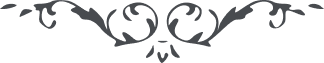 لوح رقم (27) امر و خلق – جلد 2٢٧ - ادوار و اکوارو نیز از حضرت بهاءالله در لوحی است  قوله الاعلی: در هر دور از ادوار و کوری از اکوار از تجلیات ظهور فطرتهای بدیع خود خلق جدید فرموده تا جمیع آنچه در سموات و ارضین اند چه از آیات عز آفاقیه و چه از ظهورات قدس انفسیه از باده رحمت خمخانه عز احدیتش محروم نمانند .و در کتاب عهدی است قوله الاعز امروز روزی است بزرگ و مبارک آنچه در انسان مستور بوده امروز ظاهر شده و میشود .و نیز از حضرت عبدالبهاء در کتاب مفاوضات است قوله العزیز و همچنین هر یک از مظاهر ظهور الهیه را دوری است زمانی که در آندوره احکام و شریعتش جاری و ساری است چون دور او بظهور مظهر جدید منتهی شود دوره جدید ابتدا گردد و برین منوال دور ها آید و منتهی گردد و تجدید یابد تا یک دوره کلیه در عالم وجود بانتها رسد و حوادث کلیه و وقایع عظیمه واقع شود که بکلی خبر و اثر از پیش نماند پس دور جدید کلی در عالم وجود آغاز نماید ... باری دوره کلی عالم وجود را گوئیم آن عبارت است از مدتی مدیده و قرون و اعصاری بیحد و شمار و در آن دوره مظاهر ظهور جلوه بساحت شهود نمایند تا ظهور کلی عظیمی آفاق را مرکز اشراق نماید و ظهور او سبب بلوغ عالم گردد دوره او امتدادش بسیار است مظاهری در ظل او بعد مبعوث گردند و بحسب اقتضای زمان تجدید بعضی احکام که متعلق بجسمانیات و معاملات است نمایند ولی در ظل او هستند ما در دورهٴ هستیم که بدایتش آدم و ظهور کلیه اش جمال مبارک .